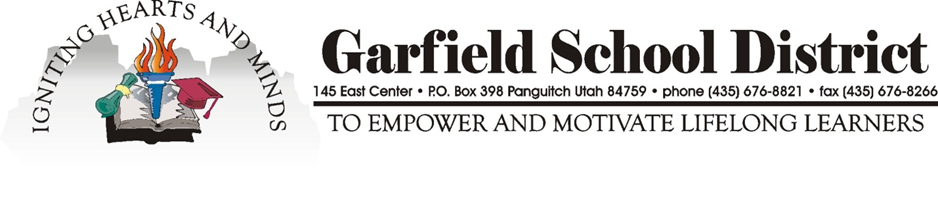 TEACHER POSITION ANNOUNCEMENTPOSITION ANNOUNCEMENT:	Garfield County School District is hiring a full-time teaching position for teachers certified in core areas (math, science, language, social studies, etc.) for Panguitch High/Middle School for the 2019-2020 school year.SALARY:  	Beginning Step and Lane according to the 2019-2020 Garfield County School District Certified Salary Schedule, plus benefits QUALIFICATIONS:  	Applicants must have a valid Utah Teaching License and a current transcript of credit.  All applicants must be fingerprinted and satisfactorily pass an employment background check.APPLICATION:  	Interested individuals should submit a Garfield County School District Certified application, resume, three current letters of recommendation, and transcripts.   Please direct questions to Principal Russ Torgersen, Russell.torgersen@garfk12.org or (435) 676-1321, and application packets to:  Panguitch High School P.O. Box 393 Panguitch, Utah 84759.  Online applications are available at: www.garfk12.orgApplications will be screened and the most qualified candidates will be granted interviews.DEADLINE:  			Friday, March 29, 2019 at 12:00 p.m. Garfield County School District is an Equal Opportunity Employer.  Garfield School District reserves the right to accept or reject any or all applications.  